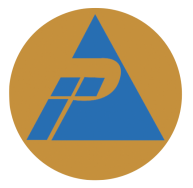 Date of ApplicationDate of ApplicationDate of ApplicationSeminar/Course TitleSeminar/Course TitleSeminar/Course TitleSeminar/Course TitleSeminar/Course TitleSeminar/Course TitleSeminar/Course TitleInclusive Date/sInclusive Date/sInclusive Date/sInclusive Date/sInclusive Date/sInclusive Date/sInclusive Date/s (Family Name)                                                     (First Name)                                              (Middle Name) (Family Name)                                                     (First Name)                                              (Middle Name) (Family Name)                                                     (First Name)                                              (Middle Name) (Family Name)                                                     (First Name)                                              (Middle Name) (Family Name)                                                     (First Name)                                              (Middle Name) (Family Name)                                                     (First Name)                                              (Middle Name)CitizenshipCompany Name	Company Name	Company Name	Company Name	Company Name	DesignationEmail AddressBusiness Address                Business Address                Business Address                Business Address                Business Address                Business Address                Office Tel No.Mailing AddressMailing AddressMailing AddressMailing AddressMailing AddressMailing AddressContact Nos.Residence:Mobile No:AgeSexDate of Birth  (mm/dd/yyyy)Date of Birth  (mm/dd/yyyy)    Civil Status (Please check appropriate box)            Single              Married              Widowed            Separated    Civil Status (Please check appropriate box)            Single              Married              Widowed            Separated    Civil Status (Please check appropriate box)            Single              Married              Widowed            SeparatedHighest Educational Attainment/Name of School/UniversityHighest Educational Attainment/Name of School/UniversityHighest Educational Attainment/Name of School/UniversityHighest Educational Attainment/Name of School/UniversityHighest Educational Attainment/Name of School/UniversityHighest Educational Attainment/Name of School/UniversityHighest Educational Attainment/Name of School/UniversitySponsored By:           Company                 Self                     Others, please specifySponsored By:           Company                 Self                     Others, please specifySponsored By:           Company                 Self                     Others, please specifySponsored By:           Company                 Self                     Others, please specifySponsored By:           Company                 Self                     Others, please specifySponsored By:           Company                 Self                     Others, please specifySponsored By:           Company                 Self                     Others, please specifySignature of ApplicantSignature of ApplicantSignature of ApplicantSignature of ApplicantSignature of ApplicantSignature of ApplicantSignature of ApplicantSignature of  Endorsing Officer over Printed NameSignature of  Endorsing Officer over Printed NameSignature of  Endorsing Officer over Printed NameSignature of  Endorsing Officer over Printed NameSignature of  Endorsing Officer over Printed NameSignature of  Endorsing Officer over Printed NameSignature of  Endorsing Officer over Printed NameDesignation/CompanyDesignation/CompanyDesignation/CompanyDesignation/CompanyDesignation/CompanyDesignation/CompanyDesignation/Company